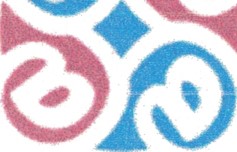 ОТРИЦАТЕЛЬНЫЙ ПРОТОКОЛ ВХОДНОГО КОНТРОЛЯДата и время отправки протокола: 2024-01-27 в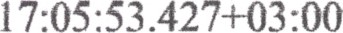 Пакет документов от организации ООО ”ЧИСТЫЙ ДОМ“ (******) был проверен в ОПФР 032-010.РЕЗУЛЬТАТ ПРОВЕРКИ.Документ принят частичноОписание ошибкикод”Фамилия”, ”Имя", ”Отчество” и ”СНИЛС” должны соответствовать данным СФР, проверка осуществляется с учетом историчности30